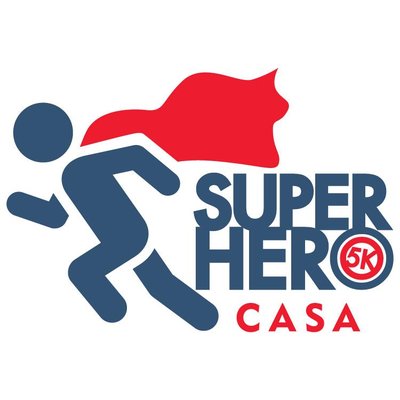 Sponsorship FormSponsor Information:Company Name*: 						Contact Name:					Phone: 								  Email:						Address: 														Website: 													* As you would like your business name to appear on social media.All sponsorship checks and logos are due by April 10, 2024 to be included on the event shirt. * The Hydrator sponsorship is for the water stops along the race route, please contact one of the CASA programs listed above for more details and availability.Sponsor Amount: 								 Date:				Please complete the following:Make the check payable to CASA (with Superhero 5K in the memo line) Mail check and completed sponsorship form to Harrison County CASA 				445 W. Main Street, Clarksburg WV 26301 Send your company logo to casa5kwv@gmail.comPlease identify if you wish to include promo items in the runner bags 	Yes:           No:  Check One:Sponsorship LevelSponsor AmountRecognition PlaqueTable/ Tent SetupCompany Banner at EventLogo on Event ShirtLogo on Print ItemsLogo on Social MediaPromo item in runner bag# of Race Entries IncludedChampion$5,000*******10Superstar$2,500******7Hero$1,000*****4Defender$500****2Hydrator* Limited to 3$500****2Guardian$250***1Friend$100**1